Республика күніне арналған мектеп кітапханасында 5 "Ә" және  6" Б" сынып оқушыларымен "Туған жерім - тұнған шежіре" атты   сайыс өтті. Мақсаты: оқушылардың Тәуелсіз еліміздің тарихын білуге деген қызығушылықтарын арттыру, ой - өрісін іс - жүзінде шыңдау, есте сақтау, сөйлеу мәнерін, шығармашылық қабілеттерін дамыту.Еліміздің шынайы патриоты болуға, өз Отандарын сүюге, құрмет тұтуға тәрбиелеу.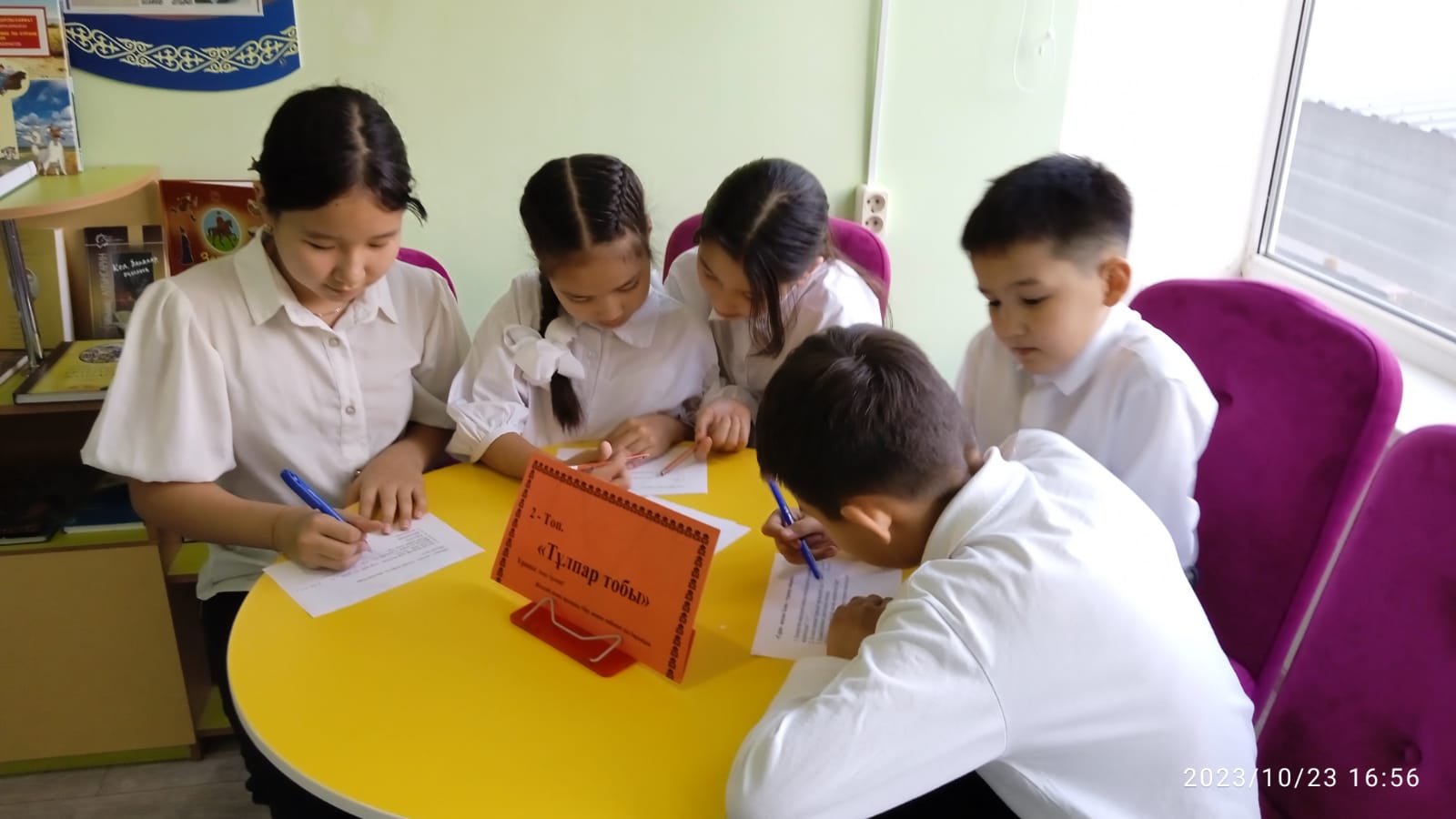 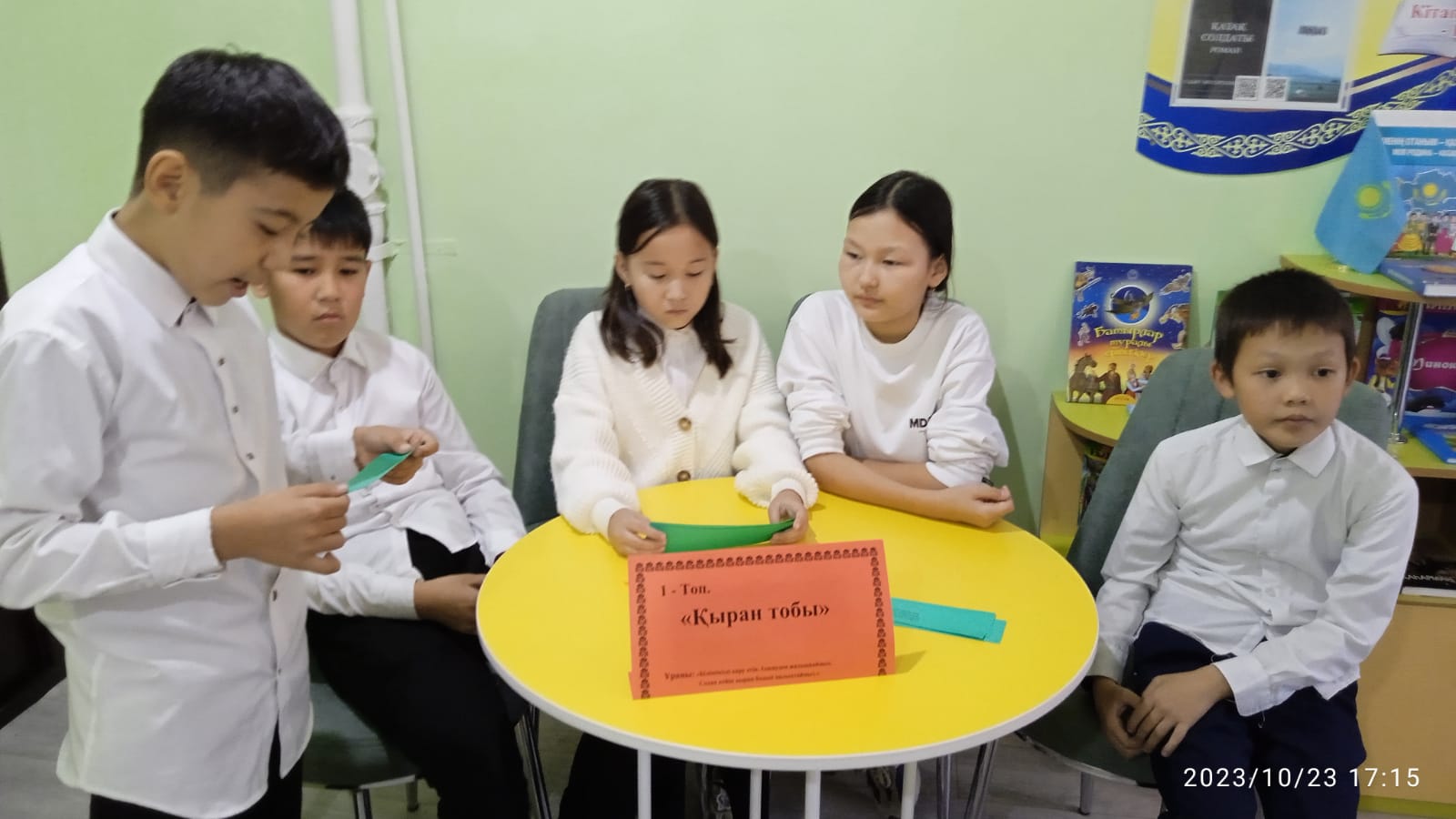 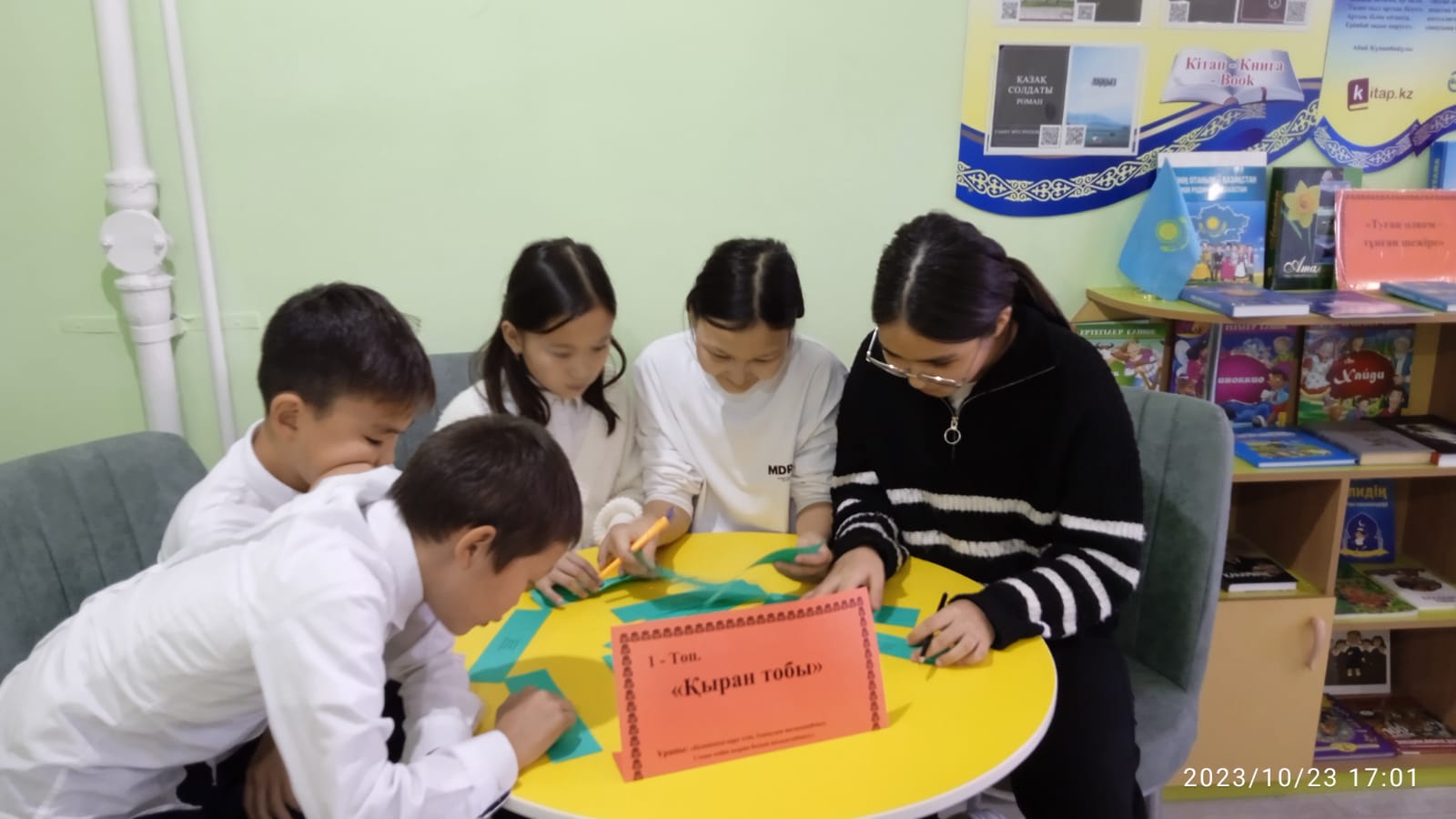 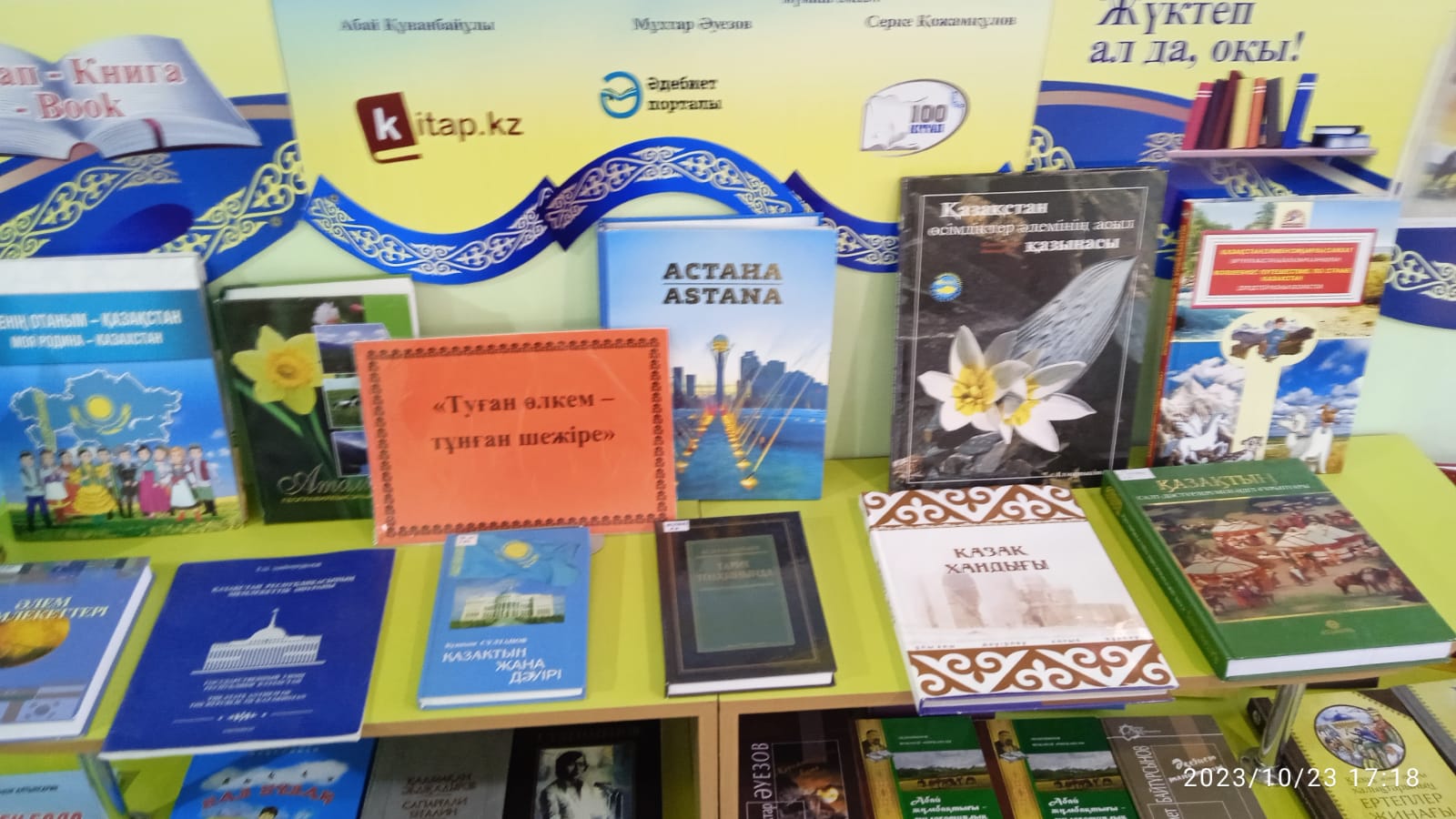 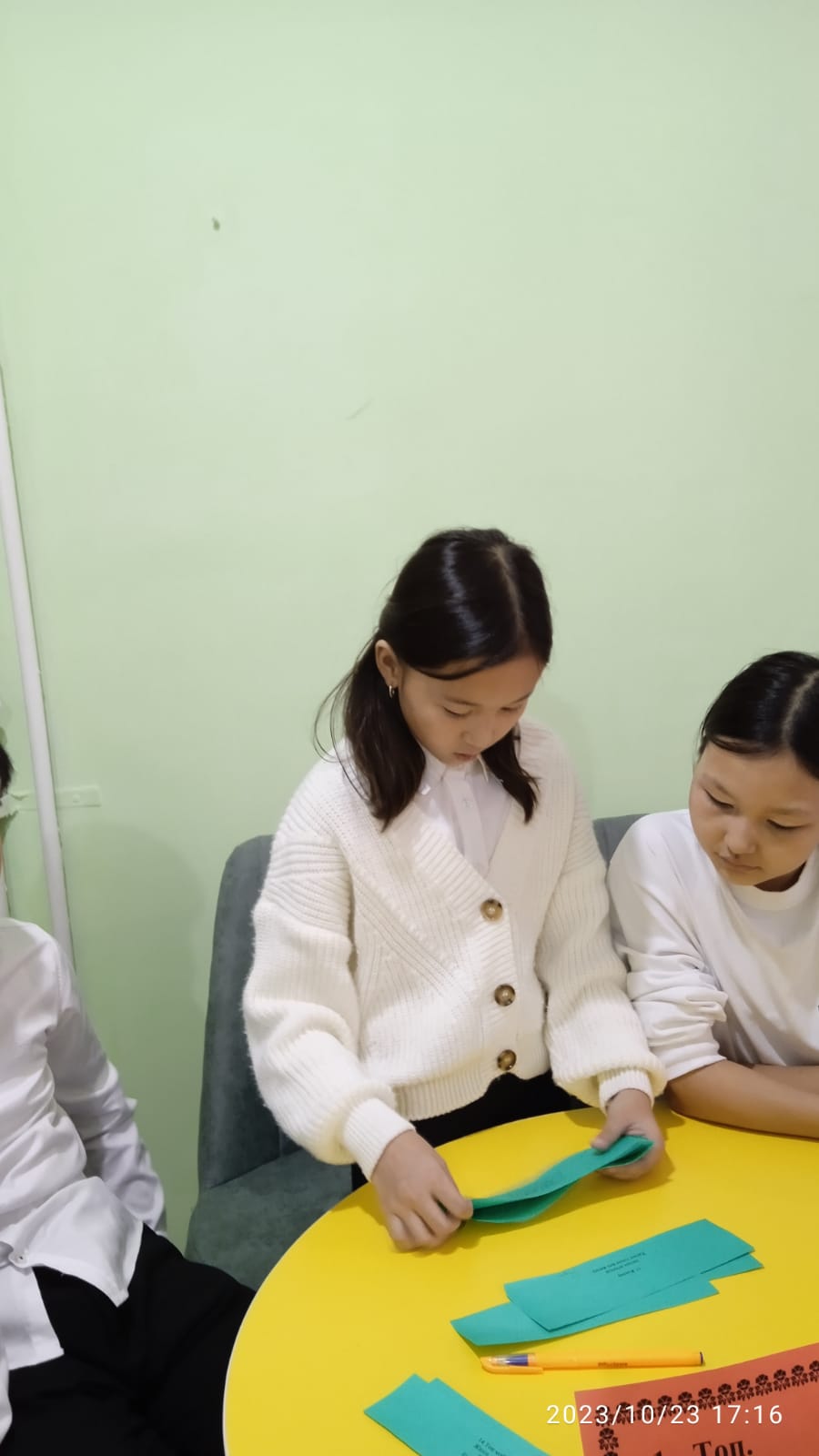 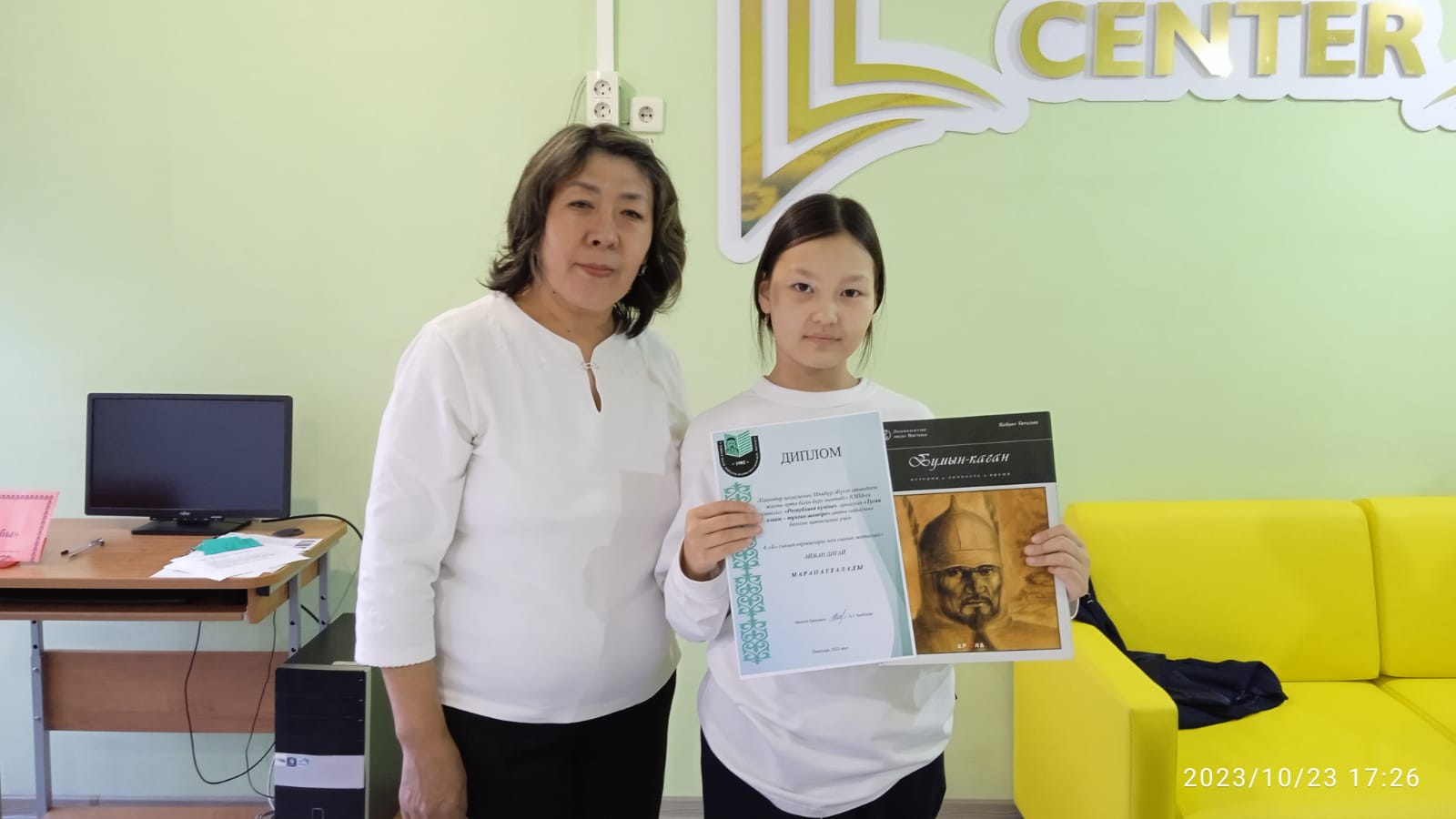 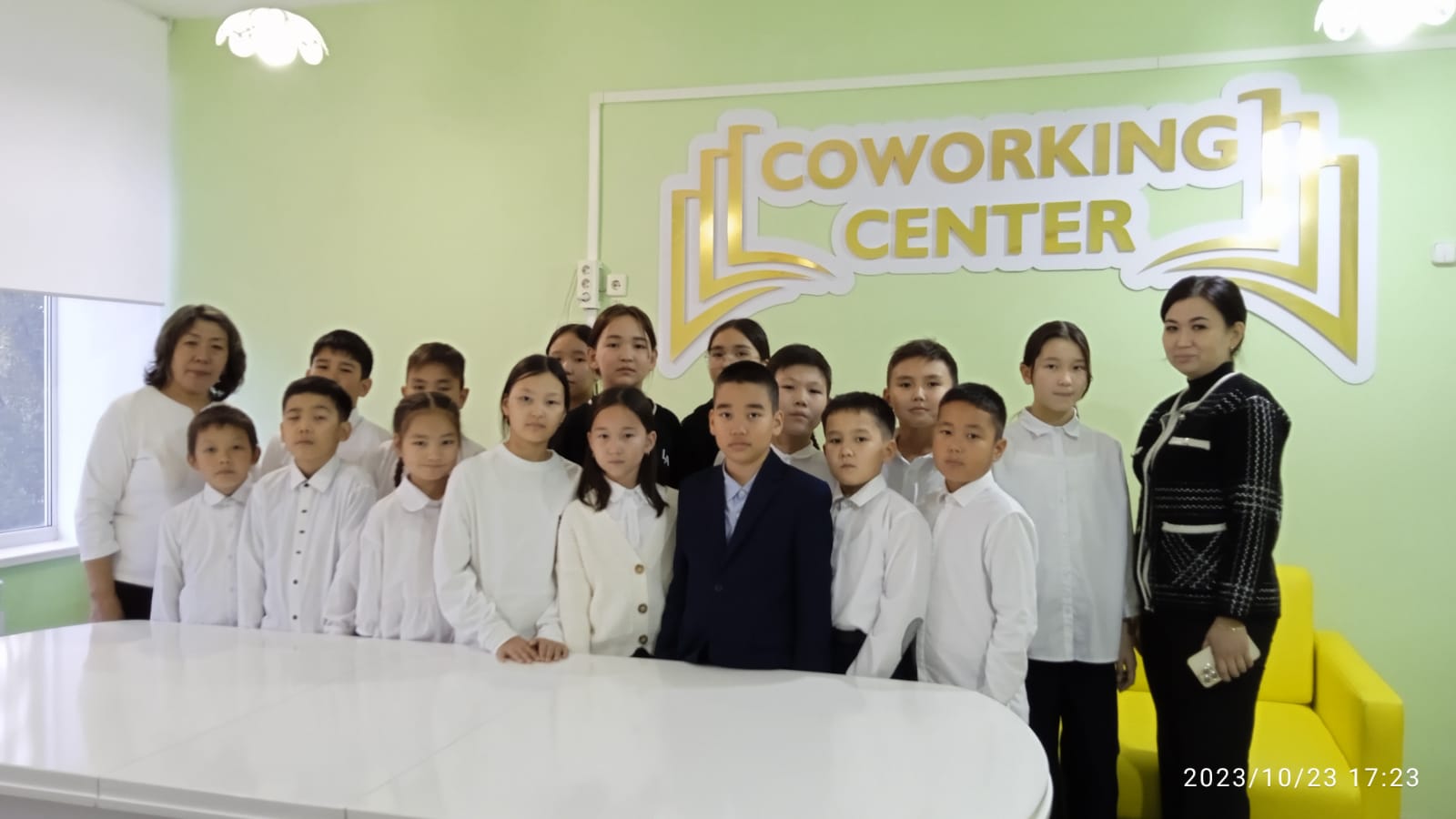 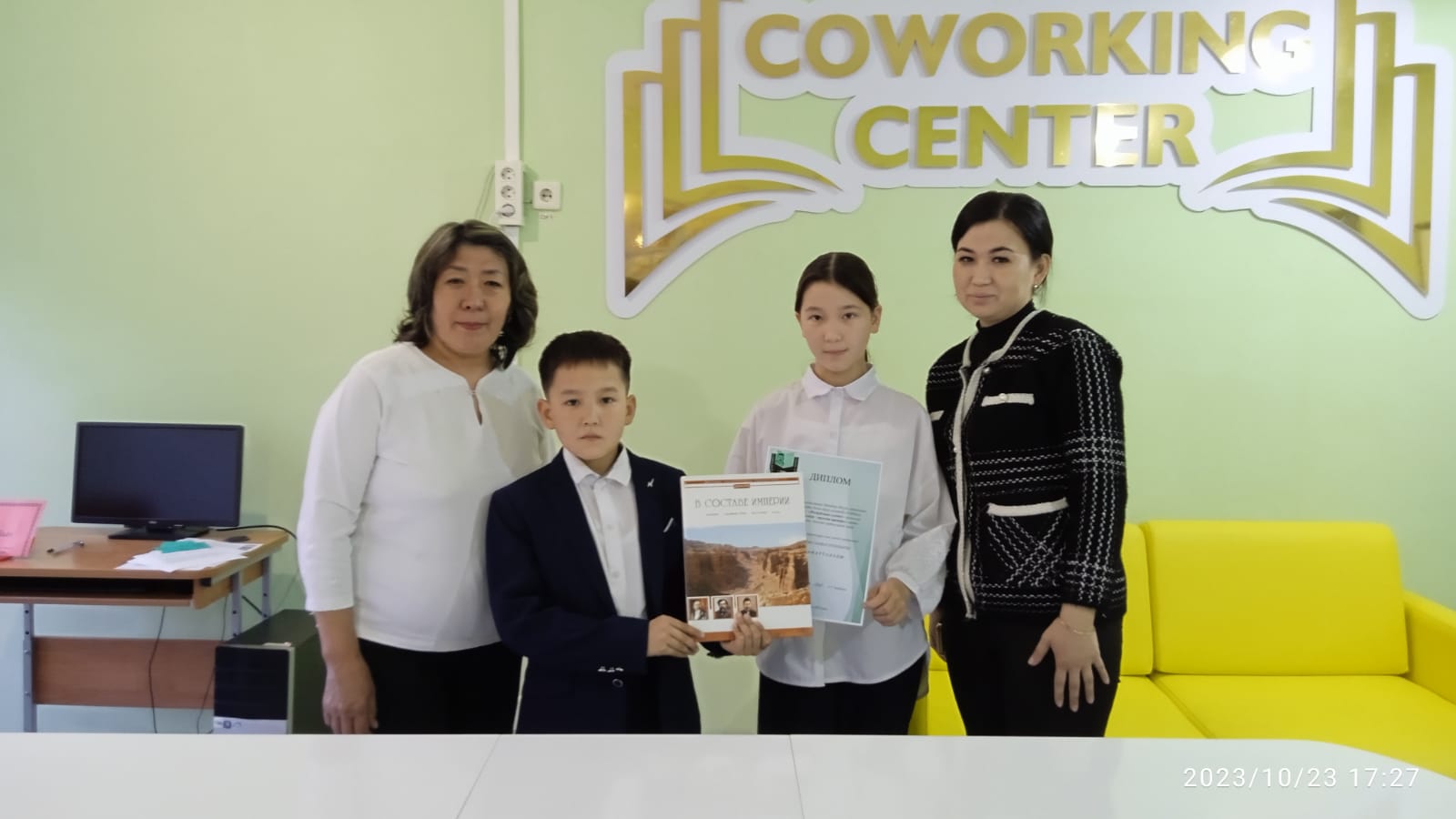 